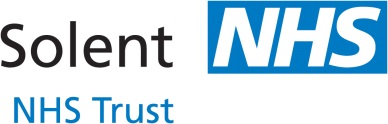 CARDIAC REHABILITATION REFERRAL FORMTo be completed by the Referring Doctor or designated health professional. Please print clearlyDATE OF REFERRAL:Cardiac Services, Bitterne Health Centre, Commercial Street, Southampton, S018 6BTTelephone: 03001233793          Email: SNHS.Cardiacservices@nhs.netPatient DetailsName:						Address:Postcode: D.O.B:                              Age: Telephone Home:Telephone Mobile:NHS NumberReferrers Details Name and Profession:Surgery/Department:Postcode: Telephone:REASON FOR REFERRAL & DATE OF EVENTInclusion criteria: patients who have had an acute event/admission within the last 12 monthsPlease tick all that applySTEMI                                  NSTEMICABG                                    PCIHEART FAILURE  (please supply accompanying information) VALVE SURGERY (please note from 1/12/19 we are accepting West Hampshire Valve patients)CURRENT MEDICATIONAspirin                                       ClopidogrelBeta Blocker                             Ace InhibitorWarfarin                                    StatinDiuretic                                     NitrateGTN                                           Anti Arrhythmic     Other (please specify)                INVESTIGATIONSEchocardiogramYES                 NO             DATELV FUNCTION:GOOD      MODERATE       POORPAST MEDICAL HISTORY Please tick all that applyCOPD/ASTHMA                   STROKE/TIA/CHD HYPERTENSION                   HYPERLIPIDEAMIAEPILEPSY                               MSK PROBLEMSOther (please specify)